«О внесении изменений в постановление Администрации Слободо-Туринского муниципального района от 22.03.2022 № 119 «Об утверждении средней рыночной стоимости одного квадратного метра общей площади жилого помещения  на территории Слободо-Туринского муниципального района на второй квартал 2022 года» В соответствии со ст. 2 Жилищного кодекса Российской Федерации, постановлением Правительства Свердловской области от 28.04.2006 № 357-ПП (ред.  от 04.02.2016  № 84-ПП) «О порядке обеспечения жильем нуждающихся в улучшении жилищных условий ветеранов ВОВ и нуждающихся в улучшении жилищных условий и вставших на учет до 01.01.2005 года ветеранов, инвалидов и семей, имеющих детей-инвалидов», постановлением Правительства  Свердловской области от 24.10.2013 № 1296-ПП (ред. от 16.12.2016) «Об утверждении государственной программы Свердловской области «Реализация основных направлений государственной политики в строительном комплексе Свердловской области до 2020 года»,  приказом Министерства строительства и развития инфраструктуры Свердловской области  от  27.11.2015  № 470-П (в ред. от 23.05.2016 №331-П) «Об утверждении методических рекомендаций для органов местного самоуправления муниципальных образований, расположенных на территории Свердловской области, по определению средней рыночной стоимости одного квадратного метра общей площади жилых помещений для обеспечения жильем отдельных категорий граждан», постановлением Администрации Слободо-Туринского муниципального района от 24.01.2017 № 19 «Об утверждении порядка определения средней рыночной стоимости одного квадратного метра общей площади жилых помещений, сложившейся на территории Слободо-Туринского муниципального района»,ПОСТАНОВЛЯЕТ:                                  1. Внести в постановление Администрации Слободо-Туринского муниципального района от 22.03.2022 № 119 «Об утверждении средней рыночной стоимости одного квадратного метра общей площади жилого помещения  на территории Слободо-Туринского муниципального района на второй квартал 2022 года» (далее - постановление) следующие изменения:1) изложить пункт 1 постановления в следующей редакции:«1. Утвердить среднюю рыночную стоимость одного квадратного метра жилого помещения на территории  Слободо-Туринского муниципального района на          4 квартал  2022 года  при приобретении на первичном рынке у застройщика и при строительстве жилых домов, в том числе для многодетных семей и работников областных государственных учреждений  в размере  62081 рубль»;изложить пункт 2 постановления в следующей редакции: «2. Утвердить среднюю рыночную стоимость одного квадратного метра жилого помещения  на вторичном рынке, сложившуюся на территории Слободо-Туринского муниципального района на 4 квартал  2022 года  в размере           28562 рубля»;изложить пункт 3 постановления в следующей редакции:«3.Утвердить среднюю  рыночную стоимость одного квадратного метра жилого помещения на  4  квартал  2022 года по Слободо-Туринскому муниципальному району в размере 50771 рубль».2. Опубликовать настоящее постановление в общественно-политической газете Слободо-Туринского муниципального района «Коммунар» и разместить на официальном сайте Администрации Слободо-Туринского муниципального района в информационно-телекоммуникационной сети «Интернет» http://slturmr.ru/.Глава Слободо-Туринского муниципального района 			                  В.А. Бедулев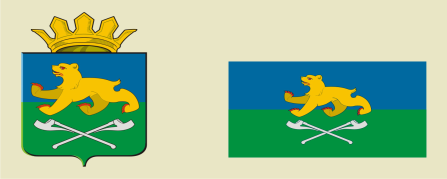 АДМИНИСТРАЦИЯ СЛОБОДО-ТУРИНСКОГОМУНИЦИПАЛЬНОГО РАЙОНАПОСТАНОВЛЕНИЕАДМИНИСТРАЦИЯ СЛОБОДО-ТУРИНСКОГОМУНИЦИПАЛЬНОГО РАЙОНАПОСТАНОВЛЕНИЕот 18.10.2022№ 413с. Туринская Слободас. Туринская Слобода